All’Istituto Comprensivo Bova Marina Condofuri pec: rcic85200d@pec.istruzione.itCon riferimento a quanto indicato in oggetto, si rappresenta che a causa di un guasto verificatosi in data odierna il servizio scuolabus non potrà essere garantito nei prossimi giorni. Sarà cura di questo Ente comunicare a codesto Istituto quando il servizio potrà essere riattivato. Bova Marina, 11.04.2019 Il Responsabile dell’Area AmministrativaAvv. Caterina AttinàFirma autografa sostituita a mezzo stampa ai sensi dell'art. 3 comma 2 del D.L. 39/9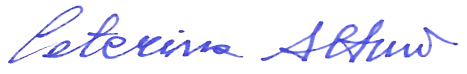 OGGETTO: Sospensione servizio scuolabus Sospensione servizio scuolabus 